Publicado en  el 23/02/2016 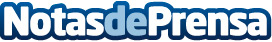 El INAEM crece al ritmo de la músicaLos centros de creación del INAEM aumentan en 2015 el número de espectadores y ya superan los 700.000 asistentes
El número de espectadores sus centros aumentó en más de 18.000 personas respecto a 2014 y en total, los espacios gestionados por el Instituto superaron de nuevo el millón de asistentes durante 2015, incrementando también el número de estrenos y de abonadosDatos de contacto:Nota de prensa publicada en: https://www.notasdeprensa.es/el-inaem-crece-al-ritmo-de-la-musica Categorias: Artes Visuales Música Entretenimiento http://www.notasdeprensa.es